III. osnovna škola Bjelovar,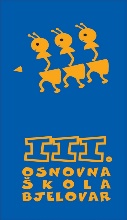 Tome Bakača 11d, 43000 Bjelovartel: 246-610;  246-510; fax: 221-545http://www.os-treca-bj.skole.hr/e-mail: ured@os-treca-bj.skole.hrKlasa: 112-01/20-01/4Urbroj: 2103-36-01-20-08U Bjelovaru, 28. siječnja 2020. godineOBAVIJEST KANDIDATIMA PRIJAVLJENIM NA NATJEČAJ ZA RADNO MJESTO                 Spremač/ica –  OD 17. 01. 2020. G                       (određeno, puno radno vrijeme)Testiranje za navedeno radno mjesto održat će se dana 30. siječnja 2020. godine (četvrtak) u 12,30 sati.Pozivaju se kandidatkinje koje udovoljavaju uvjetima natječaja:SUZANA GABAJGORDANA VUKGORANKA SRAGATATJANA SABOLMARINELA DAČNIKSNEŽANA MARKOVIĆMARICA ČENGIĆPovjerenstvo za procjenu i vrednovanje   kandidata za zapošljavanje